Blank Per Diem Expense Report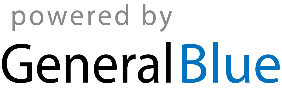 Blank Per Diem Expense ReportBlank Per Diem Expense ReportBlank Per Diem Expense ReportBlank Per Diem Expense ReportBlank Per Diem Expense ReportBlank Per Diem Expense ReportBlank Per Diem Expense ReportBlank Per Diem Expense ReportBlank Per Diem Expense ReportEmployee Name:Employee Name:Department:Department:               Employee ID:               Employee ID:Purpose of the trip:Purpose of the trip:               Expense Period:               Expense Period:Date(m/d/yyyy)LocationLocation[First/Last] DayLodgingMealsIncidentalsTotal Per DiemReimbursable PercentReimbursable Amount ($)Total:Total: